SUPPLEMENTARY FILETable s1: Associations between i) moderate and ii) severe psychological distress and time period of survey (April-July 2020 vs all months in 2016-2017) among past-year smokers in EnglandNs are not weighted. All models are adjusted for age, sex and region. aSample includes past-year smokers with moderate (n=1,593) and none/minimal (n=5,003) distress; bSample includes past-year smokers with severe (n=599) and none/minimal (n=5,003) distress. Models are adjusted for age, sex and region.Post-hoc analysesTable s2: Associations between i) moderate and ii) severe psychological distress and time period of survey (April-July 2020 vs April-July 2016-2017) among recent ex-smokers in EnglandModel adjusted for social grade, sex, and regionTable s3: Bayes factor calculation for associations between moderate and severe psychological distress and time period of survey among recent ex-smokers in England.Figure s1: Prevalence of psychological distress by smoking status in 2020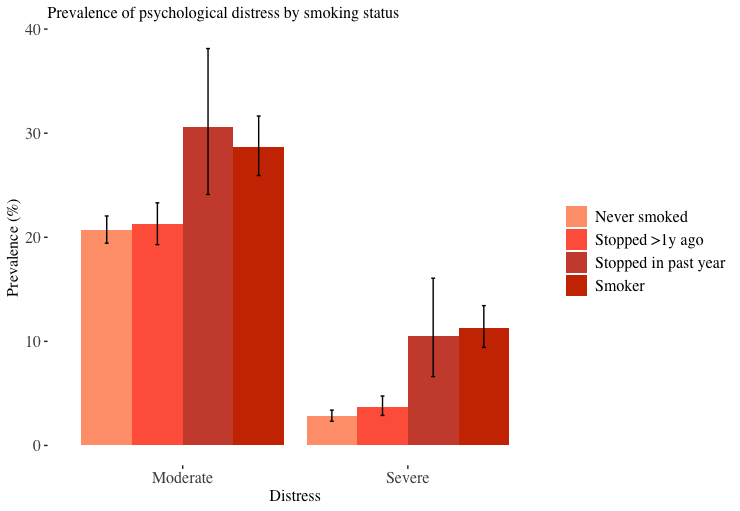 Table s4: Association between i) moderate and ii) severe psychological distress and smoking status between April-July 2020.Model is adjusted for age, sex, social grade and region.Past-year smokersPast-year smokersPast-year smokersPast-year smokersModerate distressaPSevere distressbP(n=6,501)(n=5,524)Time period2016-2017 ref1 [Reference]1 [Reference]20202.02 (1.36-3.01)<.0012.10 (1.17-3.64).01Age 16-251 [Reference]1 [Reference]25-340.69 (0.57-0.83)<.0010.71 (0.54-0.95).0235-440.72 (0.59-0.88).0010.64 (0.47-0.86).00445-540.53 (0.43-0.65)<.0010.58 (0.43-0.78)<.00155-640.41 (0.33-0.52)<.0010.40 (0.28-0.56)<.00165+0.26 (0.2-0.33)<.0010.10 (0.06-0.16)<.001Interaction terms2020*25-340.77 (0.46-1.28).310.79 (0.38-1.66).532020*35-440.68 (0.38-1.22).200.86 (0.38-1.96).732020*45-540.85 (0.48-1.5).570.52 (0.2-1.26).152020*55-640.70 (0.38-1.26).240.53 (0.2-1.31).182020*65+0.73 (0.37-1.40).351.6 (0.54-4.49).38Moderate distressaPSevere distressbP(n=251)(n=198)Time period2016-2017 ref1 [Reference]1 [Reference]20201.33 (0.73-2.42).391.28 (0.48-3.41).62Age 16-251 [Reference]1 [Reference]25-340.85 (0.37-1.92).690.55 (0.16-1.91).3535-440.43 (0.16-1.09).080.09 (0-0.58).0345-540.41 (0.15-1.11).080.41 (0.09-1.64).2255-640.30 (0.09-0.90).040.65 (0.14-2.6).5565+0.15 (0.04-0.49).0030.24 (0.03-1.13).10Moderate DistressExpected effect size OR = 1.1Sample standard error0.30Obtained sample estimate 0.29Mean of alternative hypothesis (half-normal)0Plausible expected value0.095Number of tails1Bayes factor1.21Expected effect size OR = 1.5Sample standard error0.30Obtained sample estimate 0.29Mean of alternative hypothesis (half-normal)0Plausible expected value0.41Number of tails1Bayes factor1.23Expected effect size OR = 1.9Sample standard error0.30Obtained sample estimate 0.29Mean of alternative hypothesis (half-normal)0Plausible expected value0.64Number of tails1Bayes factor0.98Severe distressExpected effect size OR = 1.1Sample standard error0.30Obtained sample estimate 0.26Mean of alternative hypothesis (half-normal)0Plausible expected value0.095Number of tails1Bayes factor1.17Expected effect size OR = 1.5Sample standard error0.30Obtained sample estimate 0.26Mean of alternative hypothesis (half-normal)0Plausible expected value0.41Number of tails1Bayes factor1.10Expected effect size OR = 1.9Sample standard error0.30Obtained sample estimate 0.26Mean of alternative hypothesis (half-normal)0Plausible expected value0.64Number of tails1Bayes factor0.86Moderate distressaPSevere distressbP(n=6192)(n=5091)Smoking statusNever smoked1 [Reference]1 [Reference]Stopped >1y ago1.25 (1.07-1.46).0041.71 (1.19-2.43).003Stopped past year1.61 (1.08-2.36).024.84 (2.49-8.87)<.001Smoker1.46 (1.21-1.75)<.0013.69 (2.64-5.15)<.001